TENTATIVE ORDERBY THE COMMISSION:	The Commission's regulations at 52 Pa. Code §54.40(a) state that an Electric Generation Supplier (EGS) license will not be issued or remain in force until the licensee furnishes a bond or other security approved by the Commission.  In addition, 52 Pa. Code §54.40(d) states that the maintenance of an EGS license is contingent on the licensee providing proof to the Commission that a bond or other approved security in the amount directed by the Commission has been obtained.   	Failure to file the requested documentation may cause Commission staff to initiate a formal proceeding that may lead to the following: cancellation of each company’s electric supplier license, removal of each company’s information from the Commission’s website and notification to all electric distribution companies, in which each company is licensed to do business, of the cancellation of the license.As of June 29, 2015, each EGS listed in the Supplier Table below has not submitted the required bond or other approved security to the Commission.Supplier Table – List of electric generation suppliers that have not submitted      the required securityAs part of its EGS license validation procedures, the Commission’s Bureau of Technical Utility Services (TUS) sent a 60-day Security Renewal Notice Letter to each entity in the Supplier Table above stating that original documentation of a bond, or other approved security, must be filed within 60 days prior to each entity’s security expiration date.  Subsequently, after the expiration date of each entity’s approved financial security, TUS sent a Certified Security Renewal Warning Letter which sought security renewal documentation within 10 days.  None of the companies listed in the Supplier Table provided the required documentation.Based on the above facts, we tentatively conclude that the EGSs listed in the Supplier Table are not in compliance with 52 Pa. Code §54.40(a) and (d) and therefore it is appropriate to cancel the EGS license of each company listed in the Supplier Table, without the necessity of a formal complaint, as being in the public interest; THEREFORE,IT IS ORDERED:	1.	That cancellation of the Electric Generation Supplier Licenses of each company listed in the Supplier Table is hereby tentatively approved as being in the public interest.2.	That the Secretary serve a copy of this Tentative Order upon the Office of Consumer Advocate, the Office of Small Business Advocate, the Bureau of Investigation & Enforcement, Department of Revenue – Bureau of Corporation Taxes, all electric distribution companies, all of the Electric Generation Suppliers in the Supplier Table and also cause a copy of this Tentative Order to be published in the Pennsylvania Bulletin with a 30-day comment period.	3.	That absent the filing of adverse public comment or the filing of approved security within 30 days after publication in the Pennsylvania Bulletin, the Bureau of Technical Utility Services shall prepare a Final Order for entry by the Secretary and shall advise the affected Bureaus within the Commission in writing that the Electric Generation Supplier Licenses held by each company listed in the Supplier Table, are cancelled and the cases may be closed.  4.	That upon entry of the Final Order described in ordering Paragraph No. 3 above, each company listed in the Supplier Table will be stricken from all active utility lists maintained by the Commission’s Bureau of Technical Utility Services and the Assessment Section of the Bureau of Administration, removed from the Commission’s website, and notifications be sent to all electric distribution companies in which the Electric Generation Suppliers are licensed to do business.BY THE COMMISSION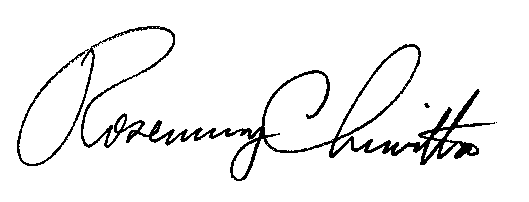 Rosemary ChiavettaSecretary(SEAL)ORDER ADOPTED:  July 8, 2015ORDER ENTERED:   July 8, 2015PENNSYLVANIAPUBLIC UTILITY COMMISSIONHarrisburg, PA  17105-3265Public Meeting held July 8, 2015Commissioners Present:Gladys M. Brown, ChairmanGladys M. Brown, ChairmanGladys M. Brown, ChairmanJohn F. Coleman, Jr., Vice ChairmanJohn F. Coleman, Jr., Vice ChairmanJohn F. Coleman, Jr., Vice ChairmanJames H. CawleyJames H. CawleyJames H. CawleyPamela A. WitmerPamela A. WitmerPamela A. WitmerRobert F. PowelsonElectric Generation Supplier License Cancellations of Companies with an Expired Financial SecurityM-2015-2490383A-2013-2351254Batchelor Energy LLCA-2012-2321229Best Energy LLCA-2010-2159567BTU Energy LLCA-2012-2311410Commercial and Industrial Energy Solutions LLCA-2010-2201567Dash Energy LLCA-2012-2295320Energy Brokers LLCA-110161Energy Window, Inc.A-2013-2391728Facility Solutions Group, Inc.A-2011-2227268Geary Energy LLCA-2010-2159584Great Lakes Energy LLCA-2010-2159620GSE Consulting LPA-2011-2225785Hawk Energy CorporationA-2011-2278059Moxi Energy Advisors LLCA-2011-2276675National1 Energy LLCA-2013-2398398National Power Source LLCA-2012-2305802Pennell & Wiltberger, Inc.A-2010-2151569Platinum Advertising II LLCA-2010-2205525Reliable Power LLCA-2012-2339001Shimshek Energy LLCA-2012-2292048Sprague Operating Resources LLCA-2011-2248651The Energy Link LLCA-2011-2241822Topco Associates LLCA-2011-2255323Ultimate Energy Advisors LLCA-2014-2415133United Power Consultants, Inc.A-2010-2158382US Sun Energy, Inc.A-2011-2260766Utility Savings Solutions LLCA-2011-2270793Whitefence, Inc.